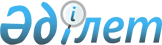 О внесении изменений и дополнений в решение маслихата Есильского района Северо-Казахстанской области от 30 декабря 2021 года № 14/143 "Об утверждении бюджета Корнеевского сельского округа Есильского района Северо-Казахстанской области на 2022-2024 годы"Решение маслихата Есильского района Северо-Казахстанской области от 21 февраля 2022 года № 16/167
      Маслихат Есильского района Северо-Казахстанской области РЕШИЛ:
      1. Внести в решение маслихата Есильского района Северо-Казахстанской области "Об утверждении бюджета Корнеевского сельского округа Есильского района Северо-Казахстанской области на 2022-2024 годы" от 30 декабря 2021 года № 14/143 следующие изменения и дополнения:
      пункт 1 изложить в новой редакции:
      "1. Утвердить бюджет Корнеевского сельского округа Есильского района Северо-Казахстанской области на 2022-2024 годы, согласно приложениям 1, 2, 3 соответственно, в том числе на 2022 год в следующих объемах:
      1) доходы - 34 291 тысяч тенге:
      налоговые поступления - 9 886 тысяч тенге;
      неналоговые поступления - 0 тысяч тенге;
      поступления от продажи основного капитала - 4 138 тысяч тенге;
      поступления трансфертов – 20 267 тысяч тенге;
      2) затраты – 38 962,2 тысяч тенге;
      3) чистое бюджетное кредитование - 0 тысяч тенге:
      бюджетные кредиты - 0 тысяч тенге;
      погашение бюджетных кредитов - 0 тысяч тенге;
      4) сальдо по операциям с финансовыми активами - 0 тысяч тенге:
      приобретение финансовых активов - 0 тысяч тенге;
      поступления от продажи финансовых активов государства - 0 тысяч тенге;
      5) дефицит (профицит) бюджета - - 4 671,2 тысяч тенге;
      6) финансирование дефицита (использование профицита) бюджета - 4 671,2 тысяч тенге:
      поступление займов - 0 тысяч тенге;
      погашение займов - 0 тысяч тенге;
      используемые остатки бюджетных средств - 4 671,2 тысяч тенге.";
      дополнить пунктом 1-1 следующего содержания:
      "1-1. Предусмотреть в бюджете Корнеевского сельского округа расходы за счет свободных остатков бюджетных средств, сложившихся на начало финансового года в сумме 4 671,2 тысяч тенге, согласно приложению 4.";
      пункт 5 изложить в новой редакции:
      "5. Предусмотреть в бюджете Корнеевского сельского округа Есильского района Северо-Казахстанской области на 2022 год объемы целевых текущих трансфертов передаваемых из районного бюджета, в том числе:
      освещение улиц в населенных пунктах;
      обеспечение санитарии населенных пунктов;
      на дополнительные денежные выплаты поощрительного характера.
      Распределение указанных целевых трансфертов из районного бюджета определяется решением акима Корнеевского сельского округа Есильского района Северо-Казахстанской области "О реализации решения маслихата Есильского района "Об утверждении бюджета Корнеевского сельского округа Есильского района Северо-Казахстанской области на 2022-2024 годы.";
      приложение 1 к указанному решению изложить в редакции согласно приложению 1 к настоящему решению;
      дополнить указанное решение приложением 4 согласно приложению 2 к настоящему решению.
      2. Настоящее решение вводится в действие с 1 января 2022 года. Бюджет Корнеевского сельского округа Есильского района Северо-Казахстанской области на 2022 год Направление свободных остатков бюджетных средств сложившихся на 1 января 2022 года.
					© 2012. РГП на ПХВ «Институт законодательства и правовой информации Республики Казахстан» Министерства юстиции Республики Казахстан
				
      Секретарь маслихатаЕсильского района Северо-Казахстанской области 

А. Бектасова
Приложение 1к решению маслихатаЕсильского районаСеверо-Казахстанской областиот 21 февраля 2022 года№ 16/167Приложение 1к решению маслихатаЕсильского районаСеверо-Казахстанской областиот 30 декабря 2021 года№ 14/143
Категория
Класс
подкласс
Наименование
Сумма (тысяч тенге)
1) Доходы
34 291
1
Налоговые поступления
9 886
01
Подоходный налог
1 000
2
Индивидуальный подоходный налог
1 000
04
Налоги на собственность
8 800
1
Налог на имущество
490
3
Земельный налог
628
4
Налог на транспортные средства
7 682
05
Внутренние налоги на товары, работы и услуги
86
3
Поступление за использование природных и других ресурсов
86
3
Поступления от продажи основного капитала
4 138
03
Продажа земли и нематериальных активов
4 138
1
Продажа земли
4 138
4
Поступление трансфертов
20 267
02
Трансферты из вышестоящих органов государственного управления
20 267
3
Трансферты из районного (города областного значения) бюджета
20 267 
Функциональная группа
Администратор бюджетных программ
Программа
Наименование
Сумма (тысяч тенге)
2) Затраты
38 962,2
01
Государственные услуги общего характера
28 309
124
Аппарат акима города районного значения, села, поселка, сельского округа
28 309
001
Услуги по обеспечению деятельности акима города районного значения, села, поселка, сельского округа
28 309
07
Жилищно-коммунальное хозяйство
5 482
124
Аппарат акима города районного значения, села, поселка, сельского округа
5 482
008
Освещение улиц в населенных пунктах
3 982
009
Обеспечение санитарии населенных пунктов
1 500
12
Транспорт и коммуникации
5 171,2
124
Аппарат акима города районного значения, села, поселка, сельского округа
5 171,2 
013
Обеспечение функционирования автомобильных дорог в городах районного значения, селах, поселках, сельских округах
5 171,2
3) Чистое бюджетное кредитование
0
Бюджетные кредиты
0
Погашение бюджетных кредитов
0
4) Сальдо по операциям с финансовыми активами
0
Приобретение финансовых активов
0
Поступления от продажи финансовых активов государства
0
5) Дефицит (профицит) бюджета
- 4 671,2
6) Финансирование дефицита (использование профицита) бюджета
4 671,2
Поступления займов
0
Погашение займов
0
Категория
Класс
подкласс
Наименование
Сумма (тысяч тенге)
8
Используемые остатки бюджетных средств
4 671,2
01
Остатки бюджетных средств
4 671,2
2
Остатки бюджетных средств на конец отчетного периода
4 671,2Приложение 2к решению маслихатаЕсильского районаСеверо-Казахстанской областиот 21 февраля 2022 года№ 16/167Приложение 4к решению маслихатаЕсильского районаСеверо-Казахстанской областиот 30 декабря 2021 года№ 14/143
Функциональная группа
Администратор бюджетных программ
Программа
Наименование
Сумма
(тысяч тенге) 
07
Жилищно-коммунальное хозяйство
1 500
124
Аппарат акима города районного значения, села, поселка, сельского округа
1 500
008
Освещение улиц в населенных пунктах
1 500
12
Транспорт и коммуникации
3 171,2
124
Аппарат акима города районного значения, села, поселка, сельского округа
3 171,2 
013
Обеспечение функционирования автомобильных дорог в городах районного значения, селах, поселках, сельских округах
3 171,2
Итого:
4 671,2